Горбачева Валентина АлексеевнаИ ЖИЗНЬ, И СЛЕЗЫ, И ЛЮБОВЬ…Наша героиня, Горбачева Валентина Алексеевна родилась в деревне Юматовка Сергиевского района  26 июля 1957 года. Родители девочки  работали в колхозе, держали собственное хозяйство, огород.  Когда мама, уставшая к концу дня, приходила домой, дочка усаживалась к ней на колени и говорила: «Мама, ты не переживай, я подрасту, выучусь и буду тебя лечит, ты проживешь до ста лет». Так и случилось, мама прожила 94 года.В 1963 году семья Горбачевых переехала в поселок Сургут Сергиевского района, где живёт и по настоящее время.  В  1973 Валентина закончила Сургутскую среднюю школу и поступила в Новокуйбышевское медицинское училище (фото 1). 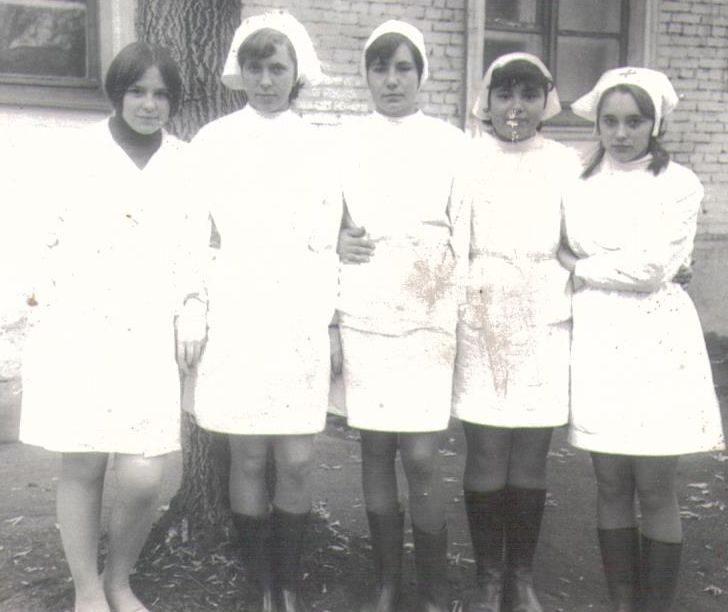 Фото 1. Студенческие годы, 1973 г.После окончания медицинского училища Валентина начала свою трудовую деятельность в должности медицинской сестры-анестезиста в больнице им. З.П. Соловьева. Нелегко было начинать работать в незнакомом коллективе, среди опытных медицинских сестер. Сложно было запомнить медицинские препараты, которые применялись в анестезиологической практике. Огромной радостью и победой было участие в первой операции! Валентина Алексеевна помнит её до мелочей (фото 2). 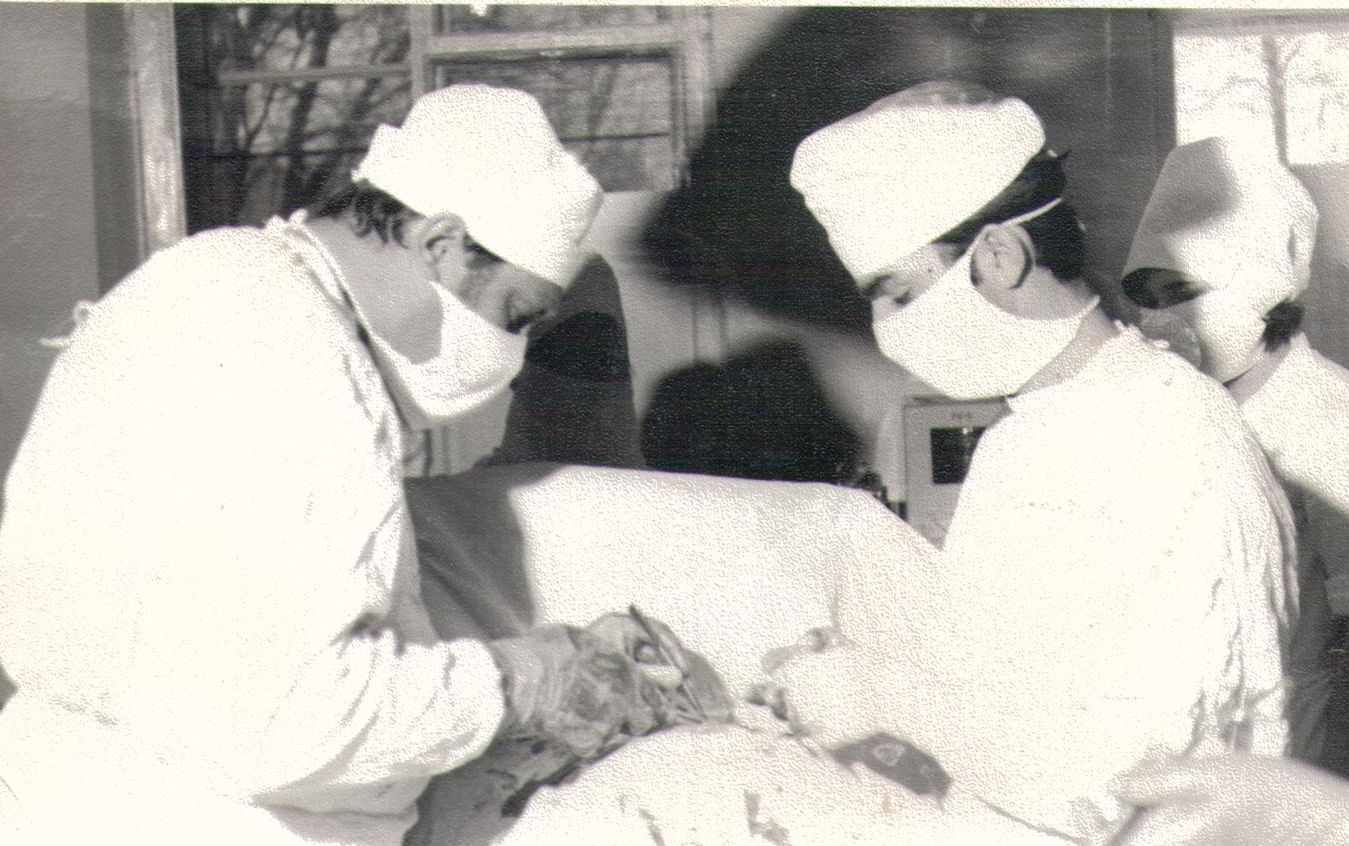 Фото 2.  Больница им. З.П. Соловьева. Первый год работы медицинской сестрой-анестезистом  в операционном блоке (оперирует врач-хирург Солдаткин Борис Константинович, наркоз:  медицинская сестра Маслова (Горбачева) Валентина Алексеевна)Отработав три года по распределению, Валентина Алексеевна вернулась домой, на малую Родину и устроилась медицинской сестрой в санаторий «Сергиевские минеральные воды». Со временем поняла, что работа в санатории ей не подходит и с 1980 года продолжила свою деятельность в Сергиевской центральной районной больнице  в должности медицинской сестры-анестезиста. Сколько сложных больных прошли через руки Валентины Алексеевны – не сосчитать! (фото 3)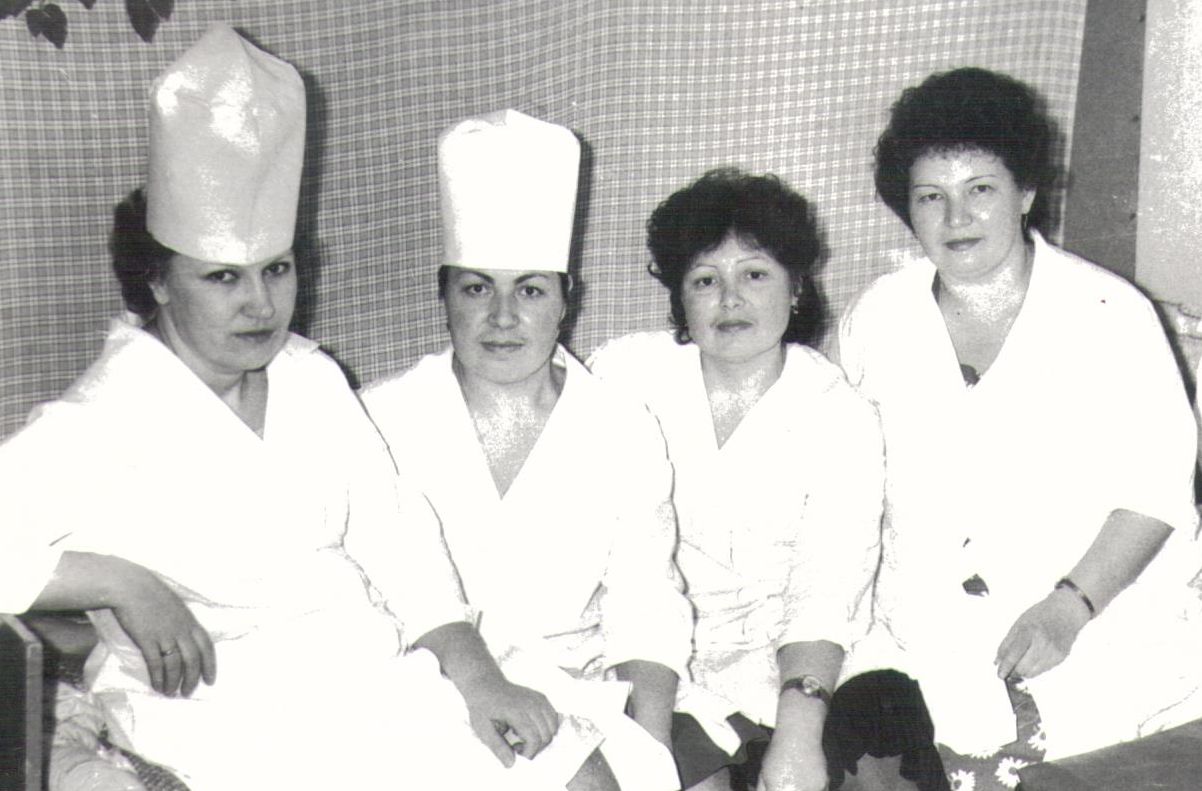 Фото 3. Минуты редкого перерываВсем дружным коллективом спасали пациентов, возвращая их к жизни. Часто приходилось сдавать кровь - так Валентина Алексеевна стала «резервным донором». Ответственное отношение к работе, добропорядочность, уважение и преданность  своей профессии сыграли свою роль, и в 1995 году Валентине Алексеевне предложили занять должность старшей медицинской сестры хирургического отделения, в состав которого входил операционный блок.  Зная, что это не самая спокойная работа в больнице, она согласилась и продолжает работать в данной должности по настоящее время. Не одно поколение молодых специалистов прошло через отделение, в котором работает Валентина Алексеевна. Она учила их правильно и грамотно работать,  учила любить свою работу и свой коллектив. Медицинские сестры отделения вместе со своей «старшей» активно   участвуют во всех мероприятиях, проводимых не только в больнице, но и в районе, и в области.  Все медицинские сестры являются членами Самарской региональной общественной организации медицинских сестер. Валентина Алексеевна замужем, вместе с мужем вырастили двух прекрасных детей, сына и дочь. Сейчас всё свободное время бабушка и дедушка посвящают внукам,  а их -  пятеро.Проработав более 40 лет в здравоохранении, Валентина Алексеевна  говорит: «Со слезами пришла первый день на работу, но ни разу в жизни не пожалела о своем выборе. И каждый день с огромным удовольствием и большой радостью иду  в свою больницу, в свое отделение, где меня ждут, никогда не предадут, всегда придут на помощь в трудную минуту, порадуются вместе со мной успехам!» (фото 4).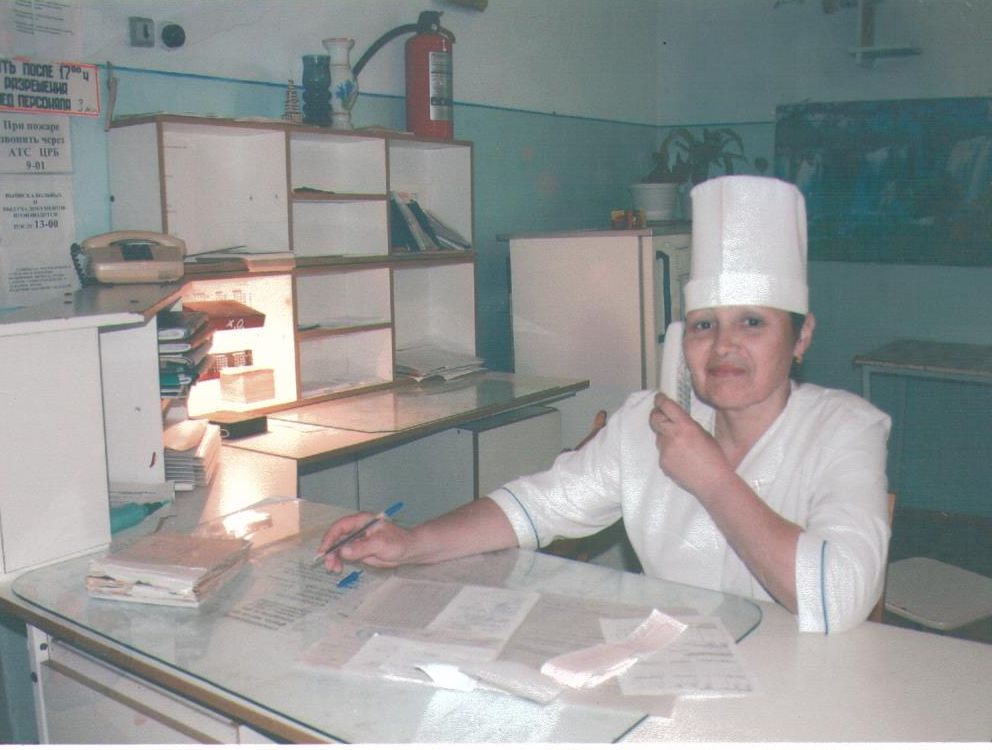 Фото 4. Старшая медицинская сестра хирургического отделения ГБУЗ СО «Сергиевская ЦРБ», 2017 г.В заключении хочется подчеркнуть, что только профессия медицинской сестры может вместить в себя такие качества как отзывчивость, сострадание, терпение, внимание, сердечность, милосердие, доброту, которые должны быть в сочетании с профессиональными знаниями, навыками и опытом. Всё это есть у Валентины Алексеевны Горбачевой!Статью подготовила: Шакирзянова Н. К., заместитель главного врача по работе со средним и младшим медицинским персоналом, Государственного бюджетного учреждения здравоохранения Самарской области «Сергиевская центральная районная больница».